Heating and Cooling Curves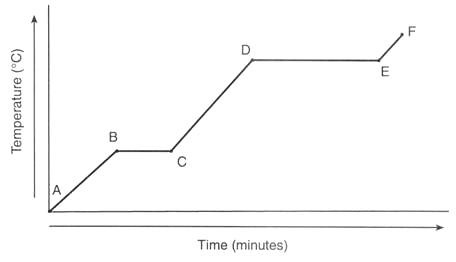 Kinetic EnergyPotential Energy